АНКЕТА СТУДЕНТНОВ ОГБПОУ «ИБМК»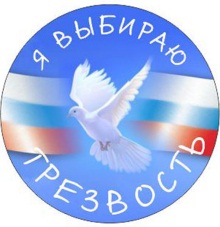 «ВАШЕ ОТНОШЕНИЕ К АЛКОГОЛЮ»11 сентября в России отмечают День трезвости – праздник, который был возрожден по инициативе Русской православной церкви. В рамках проведения Всероссийского Дня трезвости мы предлагаем Вам поучаствовать в следующем опросе. Просим Вас отметить единственно возможный близкий Вашему отношению вариант ответа по каждому вопросу.1. Как Вы относитесь к распитию спиртных напитков в общественных местах (транспорте, парках и других местах досуга)?
а) Положительно;
б) Не обращаю внимания;
в) Мне все равно; 
г) Отрицательно.

2. Как Вы относитесь к лицам, находящимся в нетрезвом состоянии, в общественных местах? 
а) Положительно;
б) Не обращаю внимания;
в) Мне все равно; 
г) Отрицательно.

3. Какого возраста людей Вы чаще всего встречали на улице в нетрезвом состоянии?
а) Учащихся/Студентов;
б) Лиц среднего возраста;
в) Лиц без определенного места жительства;
г) Пожилых людей.
4. Какого пола людей Вы чаще всего встречали на улице в нетрезвом состоянии? 
а) Мужского;б) Женского.

5. Как Вы считаете, распитие спиртных напитков в России нужно контролировать?
а) Да;
б) Нет.

6. Как Вы считаете, продажа спиртных напитков несовершеннолетним гражданам способствует развитию алкогольной зависимости в будущем и деградации личности?
а) Да;
б) Нет.

7. Как Вы относитесь к закону о запрете продаж спиртных напитков после 23:00 до 8:00? (за исключением некоторых супермаркетов), а также запрете продажи алкогольных напитков несовершеннолетним?
а) Положительно, этот закон реально помогает контролировать употребление алкоголя, в том числе сдерживает и потребление спиртных напитков несовершеннолетними.
б) Мне совершенно все равно;в) Он бесполезен, я не верю в то, что он поможет навести порядок.
г) Отрицательно, он только мешает «нормальным» людям расслабляться.
